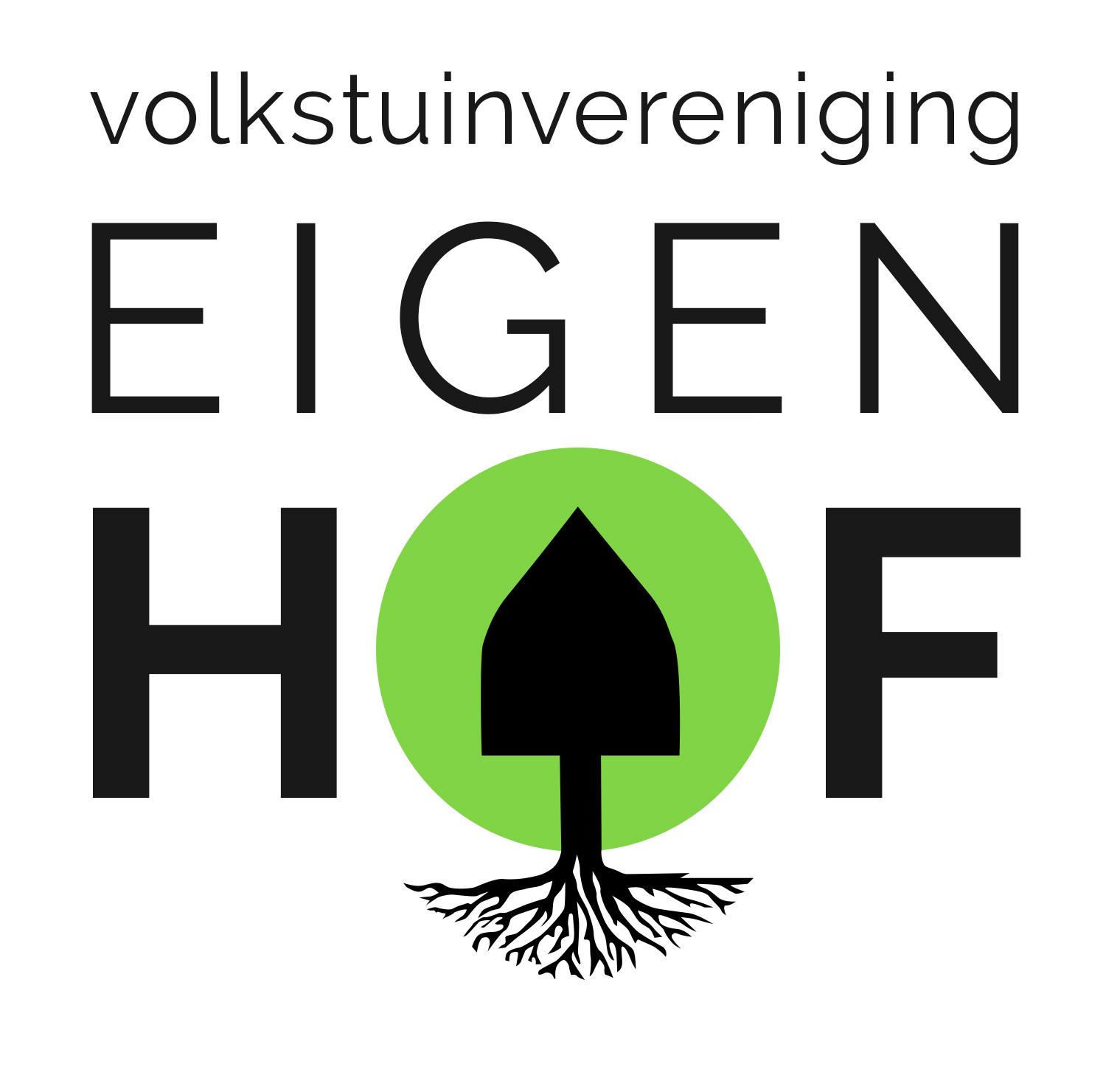 Machtigingformulier Algemene Ledenvergadering 19 november 2022Als u niet naar de ledenvergadering kunt komen, maar wel uw stem wil laten gelden, kunt u een medetuinder machtigen om namens u te stemmen.U kunt hiervoor onderstaand machtigingsformulier gebruiken.Let wel, de spelregels hiervoor zijn als volgt:Alleen een medetuinder kan worden door u worden gemachtigd, deze moet de ledenvergadering daadwerkelijk bijwonenAlleen een correcte machtiging is geldigAlleen een volledig ingevuld formulier is geldigU kunt de machtiging ook online regelen door een e-mail te sturen naar zowel de gemachtigde als bestuur@vtv-eigenhof.nl met daarin de naam en het tuinnummer van de gemachtigde. Tijdens de inschrijving op de (B)ALV toont de gemachtigde deze e-mail ter controle.-------------------------------------------------------------------------------------------------------------Ondergetekende, (naam)  ……………………………………  tuinnummer  ……… ,machtigt hierbij onderstaand tuinlid om tijdens de Algemene ledenvergadering van VTV Eigen Hof op                        namens hem / haar te stemmen.Gemachtigde: ………………………………………………     tuinnummer  ……… Rotterdam, ……………………………………  (handtekening)  ……………………………………  